Veke 9, 3.kl jobbar me med:Veke 9, 3.kl jobbar me med:Veke 9, 3.kl jobbar me med:Veke 9, 3.kl jobbar me med:Norsk: Forteljing - vite at ei forteljing er delt inn i tre delar.Norsk: Forteljing - vite at ei forteljing er delt inn i tre delar.Norsk: Forteljing - vite at ei forteljing er delt inn i tre delar.Norsk: Forteljing - vite at ei forteljing er delt inn i tre delar.Matte: Symmetri og mønsterMatte: Symmetri og mønsterMatte: Symmetri og mønsterMatte: Symmetri og mønsterEngelsk:  Me avsluttar emnet om fruits and berriesEngelsk:  Me avsluttar emnet om fruits and berriesEngelsk:  Me avsluttar emnet om fruits and berriesEngelsk:  Me avsluttar emnet om fruits and berriesInkluderande skulemiljø:  Nettvett - ver ein venn på nettInkluderande skulemiljø:  Nettvett - ver ein venn på nettInkluderande skulemiljø:  Nettvett - ver ein venn på nettInkluderande skulemiljø:  Nettvett - ver ein venn på nettOrdenselevVeka sin sangDette må eg hugse:Viktige ord og omgrep:Linn HelenLangt å gåKlovnesangBoklån tysdag!Nettvett,regler,  app, spel, passord, tryggInformasjon* Frå veke 10 startar me med leseprogrammet Aski Raski i leselekse. Elevane har øvd seg på dette på skulen og er kjent med programmet. Eg sender heim ei lita foreldreorientering slik at de og veit korleis me arbeider med dette. Det er særskilt viktig at de er med elevane og rettleier dei når dei jobbar med lesedelen av programmet.*  Skidag på Heggmyrane torsdag - sjå Visma-melding frå rektor.* Fredag 12.mars er planleggingsdag for lærarane. Fylgjeleg er dette ein elevfri dag.* Uteskule fredag: Me har sett opp ski, men fortset mildveret slik som no, kan det verte endring i planane. * Trude kontaktlærartime fredag 13.10 - 13.55. Tlf  94813028/99360172 eller Min Skole - appPå skulenHeime (lekser)Måndag1.marsNorsk: ForteljingNorsk: ForteljingEngelsk:Me avsluttar emnet om fruits and berriesGym: Eleven sitt val May-Kristin og Linn HelenLeselekse: Les i eiga bok i 15 minutt. Vel deg ei side som du les høgt for ein vaksen 3 gonger. Skriv 3 setningar om kva du har lese i leseloggboka di.Vekelekse matte (ferdig til torsdag): Symmetri og mønster: 2 ark i mappa di.Vekelekse norsk (ferdig til torsdag:) Zeppelin arbeidsbok s.18, bruk forteljingsfisken når du skriv.Tysdag2.marsNorsk: LeseforståingLesetime/bibliotekKRLE: Jødedommen - MosesMatte:  Symmetri og mønsterKunst og hv: PåskepyntLeselekse: Les i eiga bok i 15 minutt. Vel deg ei side som du les høgt for ein vaksen 3 gonger. Skriv 3 setningar om kva du har lese i leseloggboka di.Onsdag3.marsSamfunnsfag: NettvettMatte: Symmetri og mønster/multi smart øvingLeselekse: Les i eiga bok i 15 minutt. Vel deg ei side som du les høgt for ein vaksen 3 gonger. Skriv 3 setningar om kva du har lese i leseloggboka di.Har du hugsa vekeleksene dine?Torsdag4.marsSkidag på HeggmyraneLeselekse:Les i eiga bok i 15 minutt. Vel deg ei side som du les høgt for ein vaksen 3 gonger. Skriv 3 setningar om kva du har lese i leseloggboka di.Fredag5.marsUteskule (til 12.00) - SKI!-  høve til grillingLoggRøris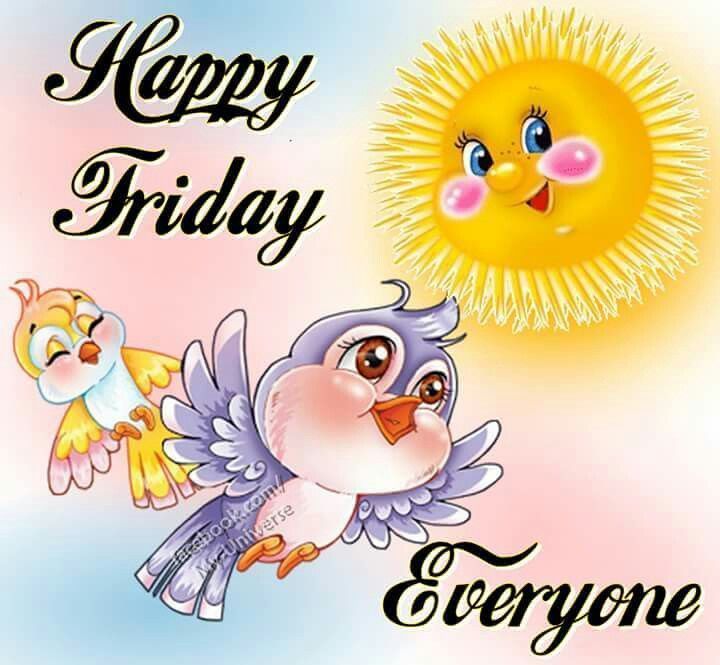 